О внесении изменений в план деятельности Управления Федеральной службы по надзору в сфере связи, информационных технологий и массовых коммуникаций по Архангельской области и Ненецкому автономному округу на 2024 годВ связи с прекращением деятельности средства массовой информации печатного СМИ газеты «ЕДИНАЯ РОССИЯ. АРХАНГЕЛЬСКАЯ ОБЛАСТЬ» (реестровая запись от 21.11.2016  № ТУ 29 - 00576) приказываю:1.Внести изменения в план деятельности Управления Федеральной службы по надзору в сфере связи, информационных технологий и массовых коммуникаций по Архангельской области и Ненецкому автономному округу на 2024 год в части замены систематического наблюдения в отношении средства массовой информации печатного СМИ газеты «ЕДИНАЯ РОССИЯ. АРХАНГЕЛЬСКАЯ ОБЛАСТЬ» (реестровая запись от 21.11.2016 № ТУ 29 - 00576) на систематическое наблюдение в отношении средства массовой информации печатного СМИ газеты «ЛДПР в Архангельской области» (реестровая запись от 22.04.2015 №ТУ 29 - 00537) без изменения сроков проведения мероприятия.2. Отделу контроля и надзора в сфере связи (Сотников В.А.)  в течение 3-х дней внести необходимые изменения в План деятельности Управления Роскомнадзора на 2024 год, размещенный на Интернет-странице Управления: 29.rkn.gov.ru.3. Контроль за исполнением настоящего Приказа оставляю за собой.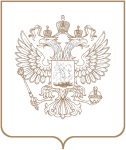 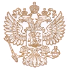 РОСКОМНАДЗОРУПРАВЛЕНИЕ ФЕДЕРАЛЬНОЙ СЛУЖБЫ ПО НАДЗОРУ В СФЕРЕ СВЯЗИ, ИНФОРМАЦИОННЫХ ТЕХНОЛОГИЙ И МАССОВЫХ КОММУНИКАЦИЙ ПО АРХАНГЕЛЬСКОЙ ОБЛАСТИ И НЕНЕЦКОМУ АВТОНОМНОМУ ОКРУГУПРИКАЗРОСКОМНАДЗОРУПРАВЛЕНИЕ ФЕДЕРАЛЬНОЙ СЛУЖБЫ ПО НАДЗОРУ В СФЕРЕ СВЯЗИ, ИНФОРМАЦИОННЫХ ТЕХНОЛОГИЙ И МАССОВЫХ КОММУНИКАЦИЙ ПО АРХАНГЕЛЬСКОЙ ОБЛАСТИ И НЕНЕЦКОМУ АВТОНОМНОМУ ОКРУГУПРИКАЗРОСКОМНАДЗОРУПРАВЛЕНИЕ ФЕДЕРАЛЬНОЙ СЛУЖБЫ ПО НАДЗОРУ В СФЕРЕ СВЯЗИ, ИНФОРМАЦИОННЫХ ТЕХНОЛОГИЙ И МАССОВЫХ КОММУНИКАЦИЙ ПО АРХАНГЕЛЬСКОЙ ОБЛАСТИ И НЕНЕЦКОМУ АВТОНОМНОМУ ОКРУГУПРИКАЗ№АрхангельскРуководительА.Н. Колодкин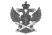 Документ подписан электронной подписью в системе электронного документооборота РоскомнадзораСВЕДЕНИЯ О СЕРТИФИКАТЕ ЭПСВЕДЕНИЯ О СЕРТИФИКАТЕ ЭПСертификатВладелецДействителен